Adresa:  D.Orešany.......................................... ul. ................................................................. číslo ...............vlastník/spoluvlastník:   ......................................................................................................tf. kontakt:    .....................................LV č.: .............................................     	k.ú. :   D. Orešany...........parc. č. .......................................................................Súhlask umiestneniu a zhotoveniu súčasti verejnej elektronickej komunikačnej siete Dolu podpísaný vlastník/spoluvlastník vyššie uvedenej nehnuteľnosti týmto dávam súhlas pre Slovak Telekom, a.s. pre zhotovenie optickej prípojky v rámci stavby:INS_FTTH_BOLR_03_Dolné Orešany,na ktorú bude vydané právoplatné územné rozhodnutie.Spôsob ukončenia na nehnuteľnosti (zakrúžkujte vami preferovaný spôsob):vtiahnutie trubičky do domu podľa vášho určeniaumiestnenie skrinky na dome z vonkajšej stranyumiestnenie skrinky na plote z vonkajšej / vnútornej stranyukončenie trubičky na pozemku vlastníka (príprava optickej prípojky)nesúhlas s ukončením v súkromných priestoroch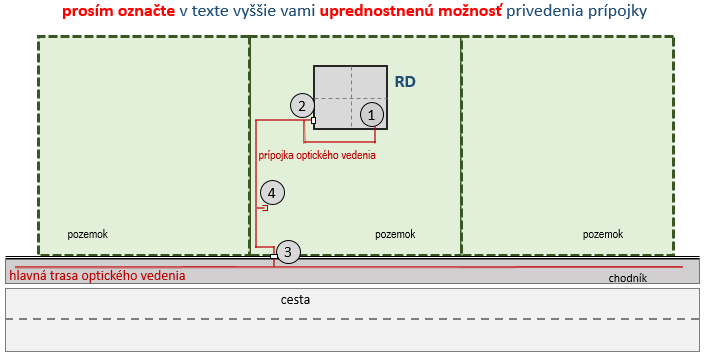 Slovak Telekom, a.s., sa zaväzuje, že: pri výstavbe bude postupovať tak, aby nespôsobil  škodu na nehnuteľnostiach ani inom majetku vlastníka/spoluvlastníkov nehnuteľnosti ani tretích osôb, a ak sa jej nebude dať vyhnúť, aby ju obmedzila na najmenšiu možnú mieru a túto sa zaväzuje poškodenému v plnom rozsahu nahradiť;po skončení nevyhnutných prác uvedie nehnuteľnosť do predošlého stavu alebo do stavu zodpovedajúceho jej/ich predchádzajúcemu účelu alebo využívaniu;V prípade, že zhotovenie Stavby sa bude realizovať v rokoch 2020 až 2022, podpísaním tohto dokumentu považujem všetky práce na zhotovení Stavby za riadne a včas mi oznámené v zmysle §66 ods. 3 zákona ZoEK. Právnym základom spracúvania je plnenie zmluvy v ktorej vystupujete ako zmluvná strana, alebo zástupca zmluvnej strany. Informácie k spracúvaniu osobných údajov nájdete na www.telekom.sk/osobne-udaje.V             ................................................                                     dňa  .............................................Informačný listSlovak Telekom, a. s. ako investor/prevádzkovateľ verejných sietí elektronickej komunikácie, vykonávame rekonštrukciu svojej telekom. siete Zo stĺpikového rozvádzača (viď. foto) hlavnej opt. trasy vedenej v uličnom páse zrealizujeme predprípravu prípojky pre vašu nehnuteľnosť. Tá bude ukončená mikrotrubičkou priemeru 7mm prevŕtaním obvodovej steny domu/budovy (resp. podľa vášho určenia na líci tlačiva „súhlas“). Po vybudovaní predprípravy prípojky bude možné, v prípade Vášho budúceho záujmu, jednoduché a rýchle zriadenie služieb bez poplatkov a zdržaní. Výhody horeuvedeného:prostredníctvom Vášho nezáväzného súhlasu bude Váš rodinný dom (ďalej RD) pripravený (v prípade Vášho záujmu) na rýchle  zriadenie služieb zdarmazvyšujete si hodnotu vašej nehnuteľnosti vďaka optickému pripojeniuKonkrétne ukončenie predprípravy prípojky na Vašej nehnuteľnosti ak je to potrebné, kvalifikovane navrhne v spolupráci s vami autorizovaný projektant stavby (viď.kontakt na líci tlačiva). Ak máte špeciálne požiadavky (dva domy/byty na pozemku...atď.), je potrebné ich uviesť nižšie. Najefektívnejšie je ukončenie predprípravy priamo na/vo Vašom RD/objekte, nakoľko potom je možné bezproblémové rýchle prepojenie optickej siete s Vašim domom, pričom: všetky náklady spojené s budovaním telekomunikačnej siete v rámci tejto investičnej akcie budú hradené spoločnosťou Slovak Telekom, a.s. súhlas so samotnou výstavbou Vás ako vlastníka nehnuteľnosti nezaväzuje ku žiadnej úhrade nákladov na vybudovanie siete a optických účastníckych skriniek. Súhlas Vás nezaväzuje ani ku žiadnemu budúcemu objednávaniu, alebo odberu služieb. 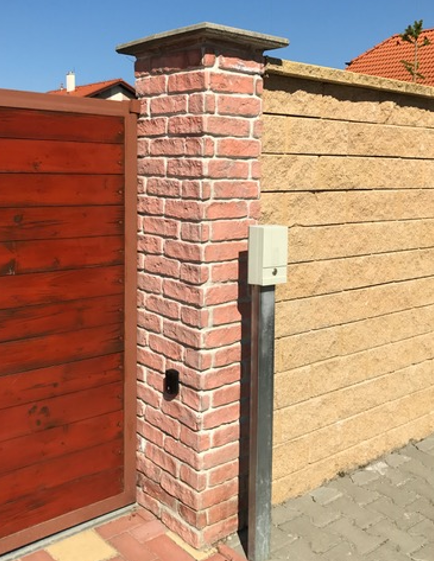 V prípade potreby je toto priestor pre Vaše návrhy:.....................................................................................................................................................Slovak Telekom a.s.zast.:SUPTel s.ro. Ing.Vydrová Katarína 0903 258 392vlastník/spoluvlastník nehnuteľnosti